МУНИЦИПАЛЬНОЕ БЮДЖЕТНОЕ ОБРАЗОВАТЕЛЬНОЕ УЧРЕЖДЕНИЕ СРЕДНЯЯ ОБЩЕОБРАЗОВАТЕЛЬНАЯ ШКОЛА № 15‌КОНТРОЛЬНО-ИЗМЕРИТЕЛЬНЫЕ МАТЕРИАЛЫдля промежуточной аттестации по алгебредля обучающихся 9 класса Составитель__________Савинцева Н.И.Новочеркасск 2024Итоговая аттестация, алгебра 9 классКритерии оценивания: отметка «5» ставится за верно выполненные все задания, отметка «4» ставится при выполнении всех заданий с одной ошибкой, отметка «3» ставится за верно выполненные любые четыре задания, в остальных случаях ставится отметка «2».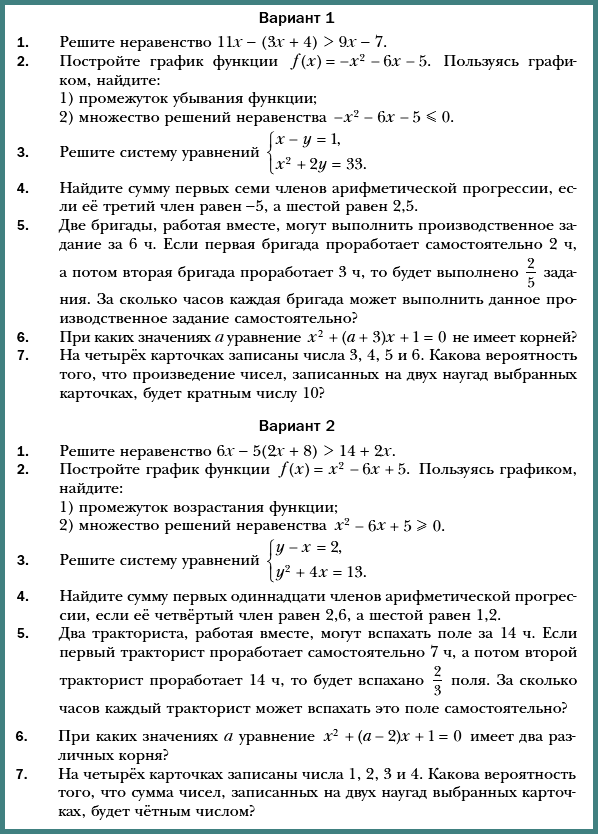 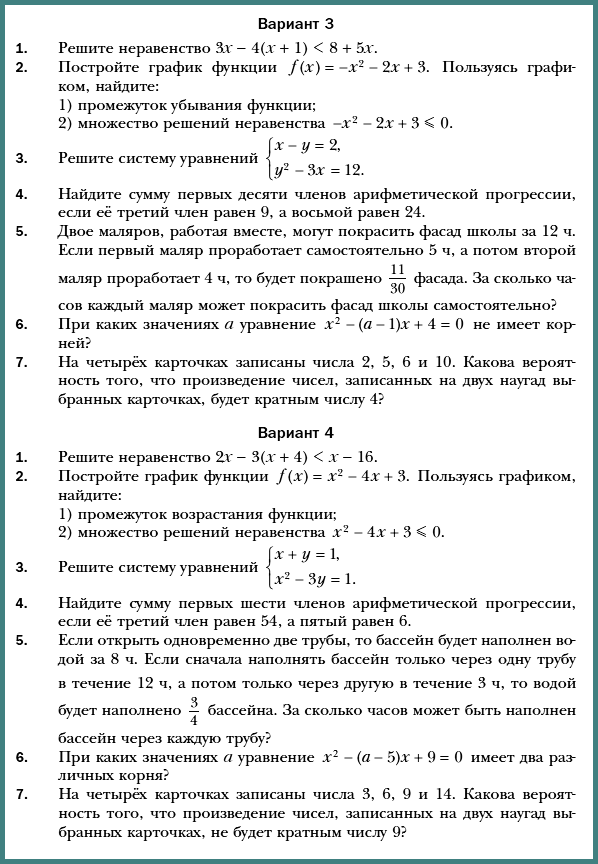 РАССМОТРЕНОРуководитель методического объединения______________________ Веприкова Л.С.Протокол № 4 от «28» марта 2024 г.УТВЕРЖДЕНОПредседатель педагогического совета________________________ Сокиркина А.В.Протокол № 5 от «29» марта 2024 г.